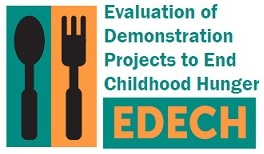 		N° de Control de OMB: 0584-XXXX		Fecha de Vencimiento: XX/XX/XXXX		Otoño 2015Estimado(a) [PARENT/GUARDIAN], Recientemente, hablamos con usted sobre participar en una encuesta telefónica para la Evaluación de los Proyectos de Demostración para Finalizar el Hambre Infantil (EDECH por sus siglas en inglés), financiada por el Servicio de Nutrición y Alimentación del Departamento de Agricultura de los Estados Unidos (FNS por sus siglas en inglés).  Este importante estudio dará información para ayudarnos a saber cómo [DEMONSTRATION PROJECT]  y otros como este pueden ayudar a las familias a alimentar a sus niños. Hay muchos hogares participando en programas como el [DEMONSTRATION PROJECT], pero no podemos hablar con todos ellos.  Hemos seleccionado solamente algunos hogares para compartir sus experiencias.  Su aporte cuenta y queremos que su voz sea escuchada.  Cada hogar que acepta participar en el estudio representará a otros con experiencias similares.  Comprendemos que su tiempo es valioso, y podemos programar la encuesta para una hora que sea conveniente para usted. Para agradecerle por completar la encuesta de 30 a 35 minutos, le enviaremos $30. Un entrevistador se comunicará con usted pronto. Esperamos que usted decida participar en el estudio.  Sin embargo, la participación es completamente voluntaria.  Durante la encuesta, usted puede elegir omitir cualquier pregunta que no quiera contestar o le  hace sentir incómodo(a).Todas sus respuestas a las preguntas se mantendrán privadas. Si tiene alguna pregunta o le gustaría completar la encuesta, por favor llame a nuestro personal al número gratis STUDY PHONE #]. Usted también puede enviarnos un correo electrónico a [STUDY EMAIL ADDRESS]. Esperamos conversar con usted. Atentamente, Sarah ForrestalDirectora de Encuesta EDECH